YALE SCHOOL OF MEDICINEDepartment of Pathology2019-20 Research in Progress Series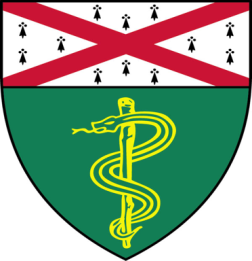 Meiling Zhang, PhD, (Yan Lab)Postdoctoral Associate “CECR2 Regulates Breast Cancer Metastasis by Modulating Tumor Associated Macrophage through NFkB Signaling Pathway ”AndPeter Rabinovich, PhD, (Katz Lab)Associate Research Scientist “RNA-Mediated Cell Reprogramming: Can We Prolong the Duration of mRNA Expression?”Tuesday, November 12th, 20199:30 to 10:30 a.m. TAC Auditorium, N-107, 300 Cedar StreetCoffee & refreshments beforehand- TAC LobbyQuestions? Wendy Folsom, Pathology:  Wendy.Folsom@yale.edu, LH315, 785-3478